  Secondary Literacy Club      Making A Comic Book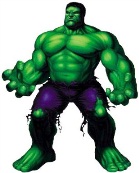 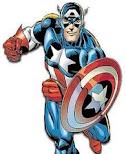   Secondary Literacy Club      Making A Comic Book  Secondary Literacy Club      Making A Comic Book  Secondary Literacy Club      Making A Comic BookWeek Lesson ContentResourcesComments1Students to look at a small number of paper Comics. Students will listen to a traditional comic being read to them. Students to choose between two. Students to look at a PowerPoint and YouTube clips of well-known comic characters. Students will look at some of the famous comic characters i.e. Spiderman. Students to complete a worksheet based on these characters. Students to look at the elements that make up a Comic Book i.e. title/story/characters/planning/images/genre.Group to decide what type of comic they will create – superhero’s/romance/science fiction.2 x Comic BooksVisuals of charactersPowerPoint/IWBNotebook/IWBVideos – You tubeWorksheet/NotebookSend home a note about characters in the comic book. Parents to assist with costume if possible.2Students to look at what their story will be about. Give options – who’s going to be the villain or hero etc…..Give the students pictures of good/bad characters etc. and or other ideas.Help the students develop a story board. Use Notebook to create story pages.Students choose what character they will be in the Comic book story. Dress up is required.Students will create a character profile as part of their role in the story. Students are given options for characters depending on parental support (costumes being sent in).Students dress up in costumes and have their photo taken in various parts of the school/classroom.Camera; ipadVisuals to support story buildingNotebook/IWBWorksheetSend home a reminder note about costumes. Parents to assist with costume if possible. Use both the ipad and the normal cameras to take shots.Print off examples of Comic Book covers for week 3.3Students continue to dress up in their characters and have their photo taken in various locations around the school. Students are given options for characters depending on parental support (costumes being sent in).Create a painted backdrop for the cover shot with students not getting their photos.Camera; ipadBig brown paper; paint; examples of comic book covers. A4 size.Print off photos ready for Week 4 to show the students. Have photos on server for easy access to show the students as well.4Set up 4-8 pages using Comic Life2. Using the photos allow the students to choose the photos they would like to use on each page. Students to have at least 4 photos each in the story.Have examples of what the students would like to say (already prepared ‘conversation bubbles’)Comic Life2 SoftwarePrinted photosBubbles with written printMay have to use the computer in the staffroom to access Comic Life 2 unless it has been recently installed on the laptop attached to the IWB in the classroom.5Continue on building the story using Comic Life2 using the students photos.Take more photos if needed.Comic Life2 SoftwareAs above6Complete the Comic.Students are shown the completed comic book they created both in print version and on the IWB.Ask the students if they liked or disliked the story.Comic Life2 SoftwareYES/NO/like/dislike visualsAs aboveLaminate copies of comic book.Make extra for archives.7Using the ipad apps for comic building, show the students an example of what they will create together.Using the photos already collected start creating a new comic format.Ipad; IWBEnsure ipad is fully charged before using it for the session.8Continue using the ipad and related app.Ipad; IWB9Finish second comic with the group.Ipad; IWBEmail or print off for students.10Tuesday: Students are shown the completed comic book they created.Thursday: Students will show what they have created to the other Secondary students.Send home finished product with a feedback sheet for parents to return.AimStudents will produce at least one short comic book based on characters they create. Students will use Comic Life2 and iPad apps…………………………Students will take home their own copy of the comics developed to share with family and friends.Students will make personal choices using both verbal and visual support (photos etc.).Students will make eye contact with a visual presented to them (either a photo of themselves, a fellow peer or a symbol) or will use words.Students will follow a verbal direction to actively participate in the group whether it is having their photo taken in costume or choosing a character.Students will produce at least one short comic book based on characters they create. Students will use Comic Life2 and iPad apps…………………………Students will take home their own copy of the comics developed to share with family and friends.Students will make personal choices using both verbal and visual support (photos etc.).Students will make eye contact with a visual presented to them (either a photo of themselves, a fellow peer or a symbol) or will use words.Students will follow a verbal direction to actively participate in the group whether it is having their photo taken in costume or choosing a character.Students will produce at least one short comic book based on characters they create. Students will use Comic Life2 and iPad apps…………………………Students will take home their own copy of the comics developed to share with family and friends.Students will make personal choices using both verbal and visual support (photos etc.).Students will make eye contact with a visual presented to them (either a photo of themselves, a fellow peer or a symbol) or will use words.Students will follow a verbal direction to actively participate in the group whether it is having their photo taken in costume or choosing a character.AssessmentAssessmentAssessmentAssessmentStudent???Student???Student???Student???Student xxxStudent xxxStudent xxxStudent xxxStudent ###Student ###Student ###Student ###